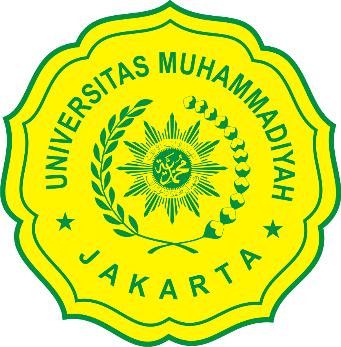 Penyusun :Dr. Rahmat Salam, M.SiPERKULIAHAN SEMSTER GASAL TA 2022/2023PRESENSI PERKULIAHAN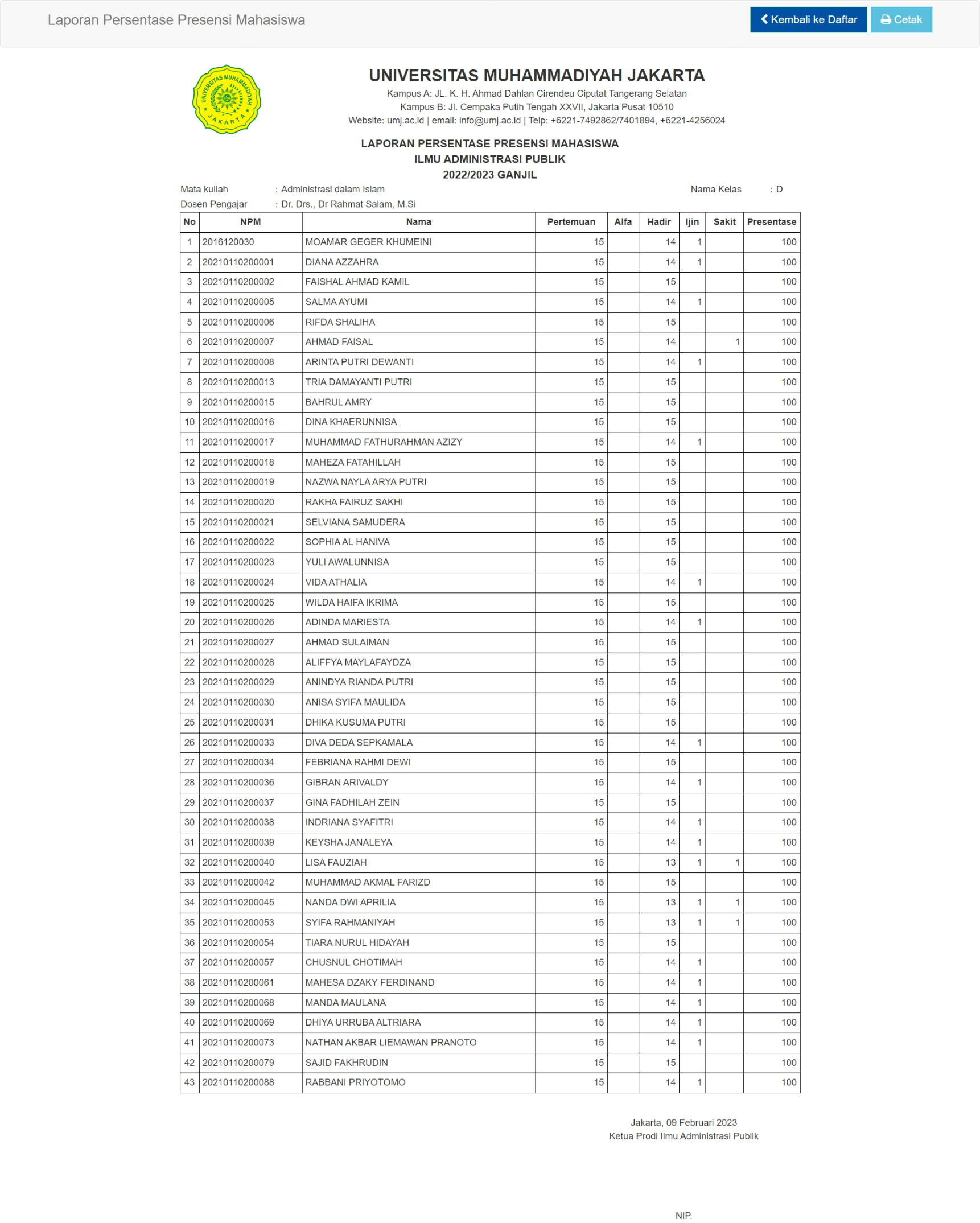 REALISASI/BERITA ACARA PERKULIAHAN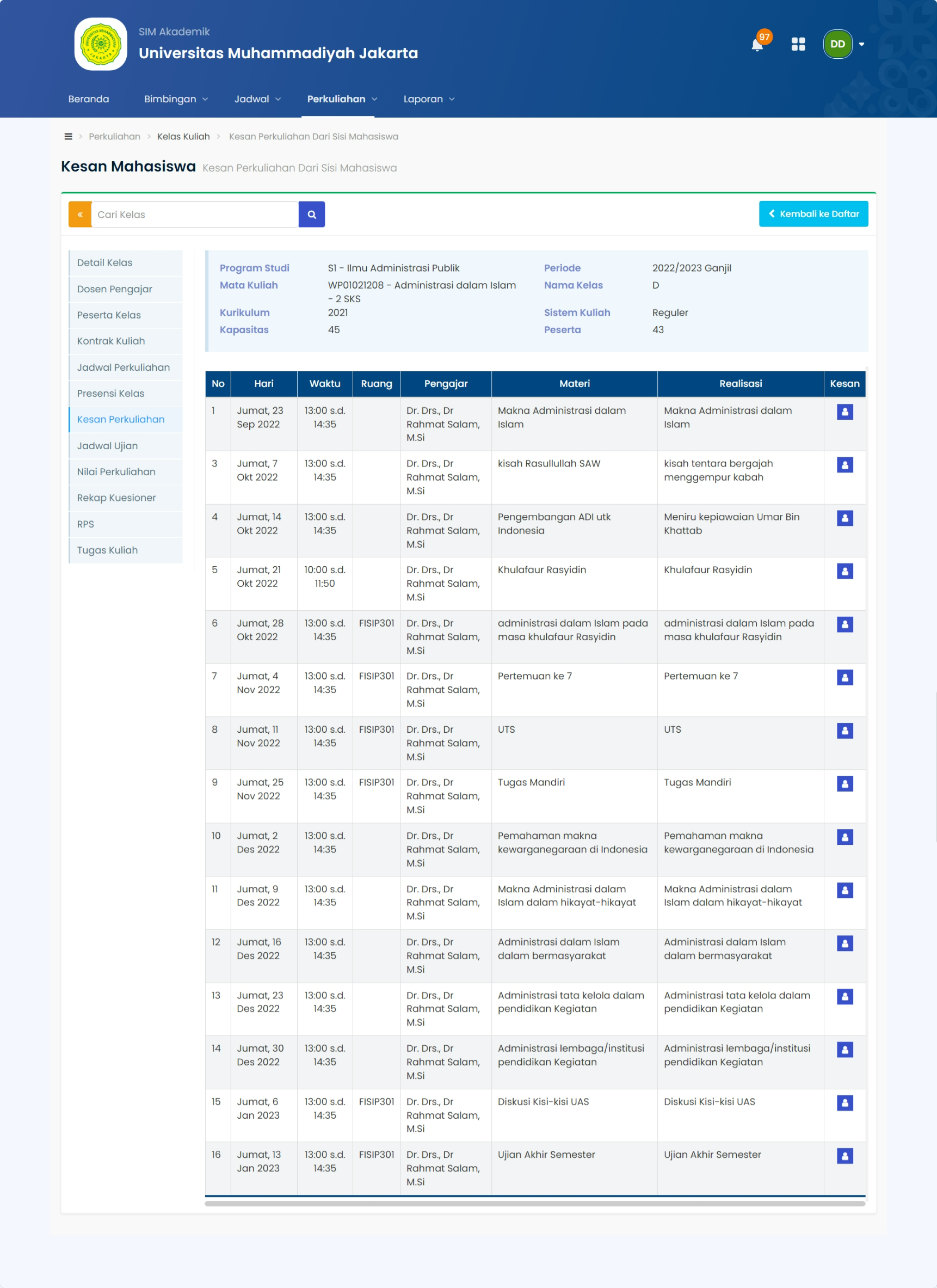 NILAI PERKULIAHAN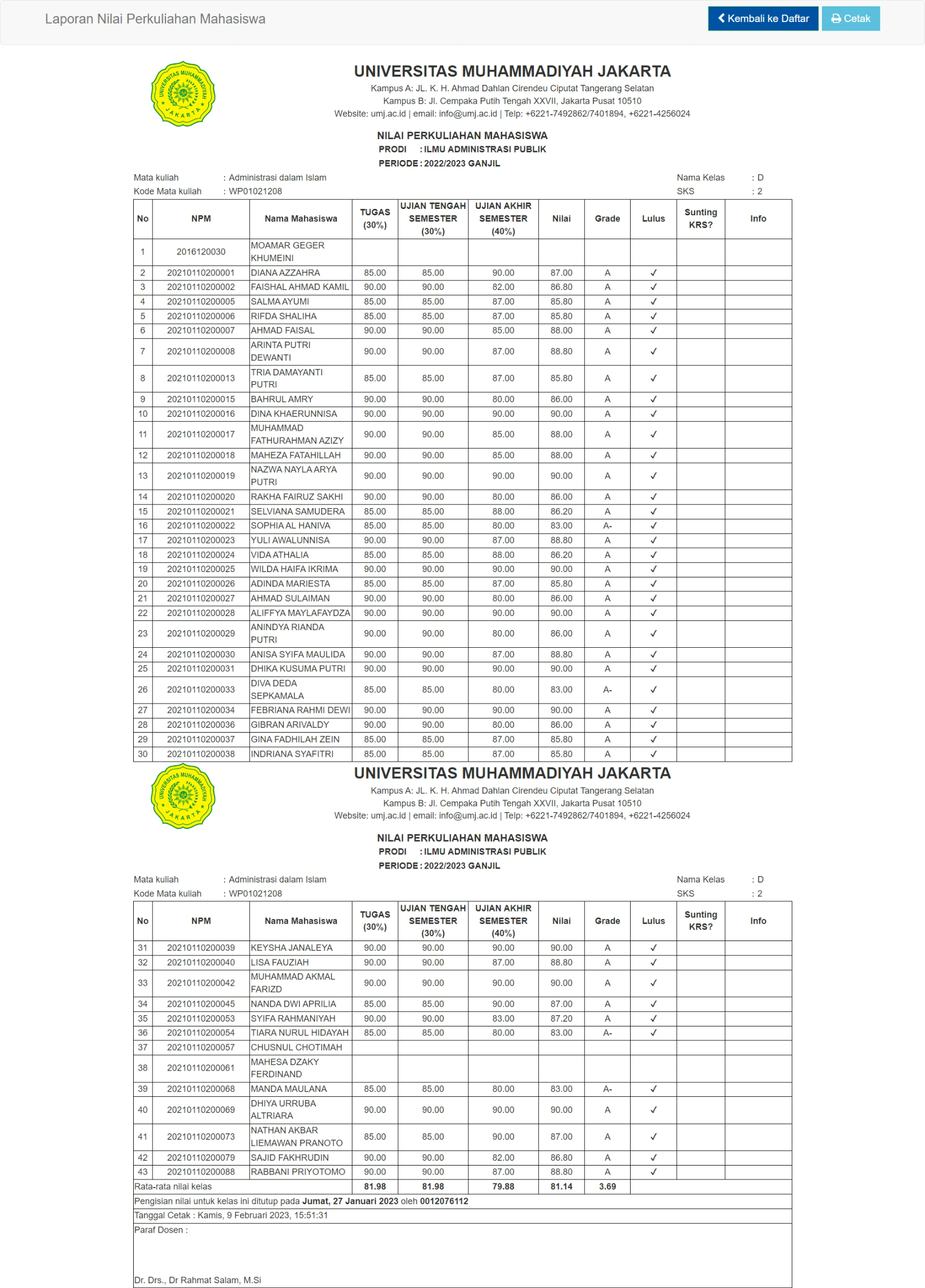 